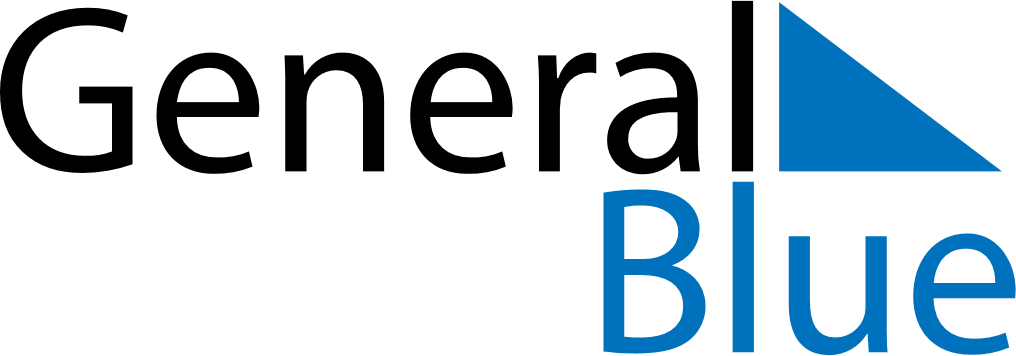 2018 – Q3Cocos Islands  2018 – Q3Cocos Islands  2018 – Q3Cocos Islands  2018 – Q3Cocos Islands  2018 – Q3Cocos Islands  JulyJulyJulyJulyJulyJulyJulySundayMondayTuesdayWednesdayThursdayFridaySaturday12345678910111213141516171819202122232425262728293031AugustAugustAugustAugustAugustAugustAugustSundayMondayTuesdayWednesdayThursdayFridaySaturday12345678910111213141516171819202122232425262728293031SeptemberSeptemberSeptemberSeptemberSeptemberSeptemberSeptemberSundayMondayTuesdayWednesdayThursdayFridaySaturday123456789101112131415161718192021222324252627282930Aug 21: Hari Raya HajiSep 11: Islamic New Year